                        Witam drogie przedszkolaki!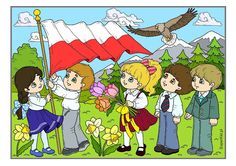 - Nie wiem czy wiesz, ale zbliża się dzień 2 maja. Jest to dzień niezwykły, gdyż obchodzimy wtedy ŚWIĘTO FLAGI jednego z naszych symboli narodowych.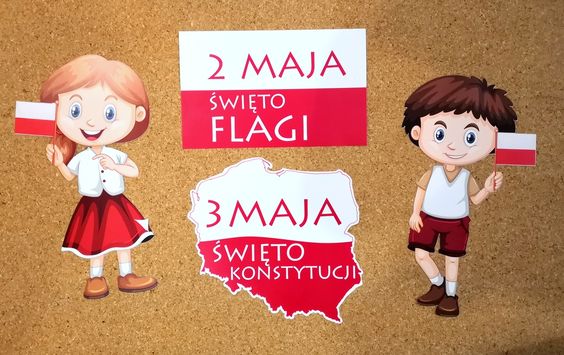 - Posłuchaj wiersza Czesława Janczarskiego pt. „Barwy ojczyste”:Powiewa flaga,
gdy wiatr się zerwie.
A na tej fladze
biel jest i czerwień.
Czerwień to miłość,
biel - serce czyste.
Piękne są nasze
barwy ojczyste.- Przypomnij sobie „Piosenkę małego patrioty”:https://www.youtube.com/watch?v=O8lbwWF7yXo&t=36s- Poćwicz pamięć – POLSKA:https://view.genial.ly/5ea0605c42b8b70da806c39a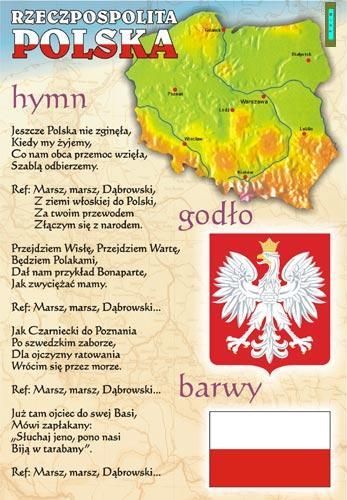 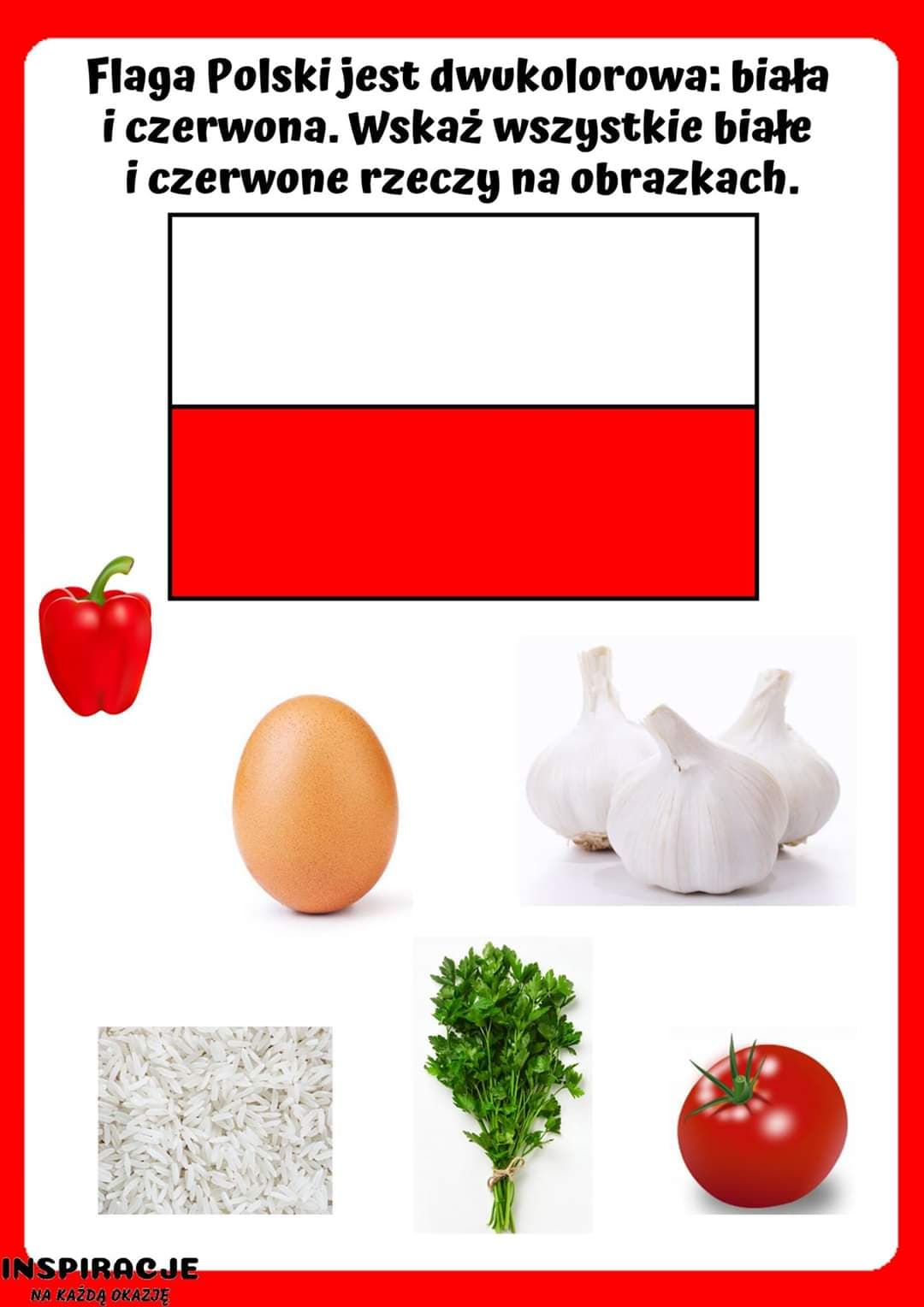 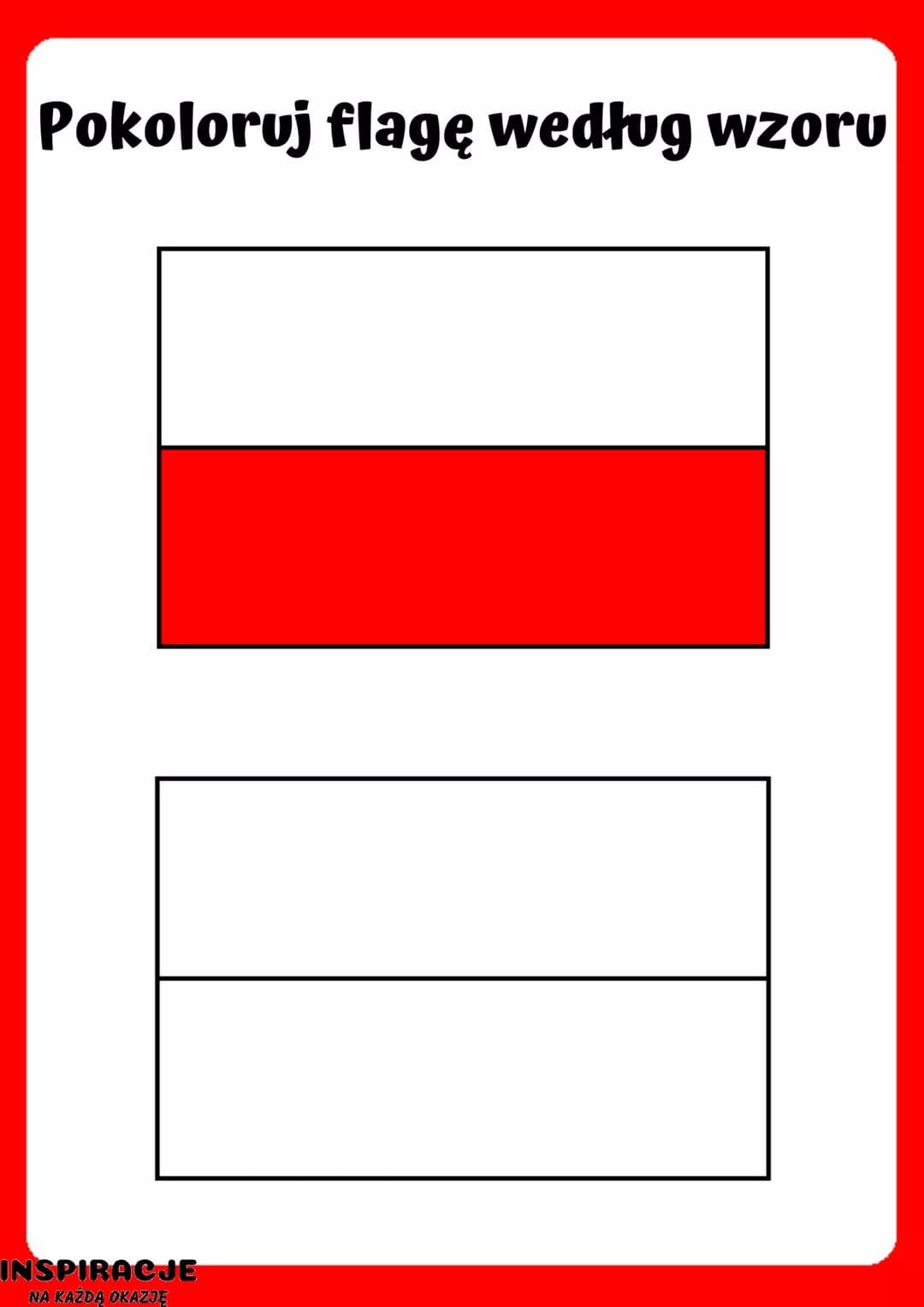 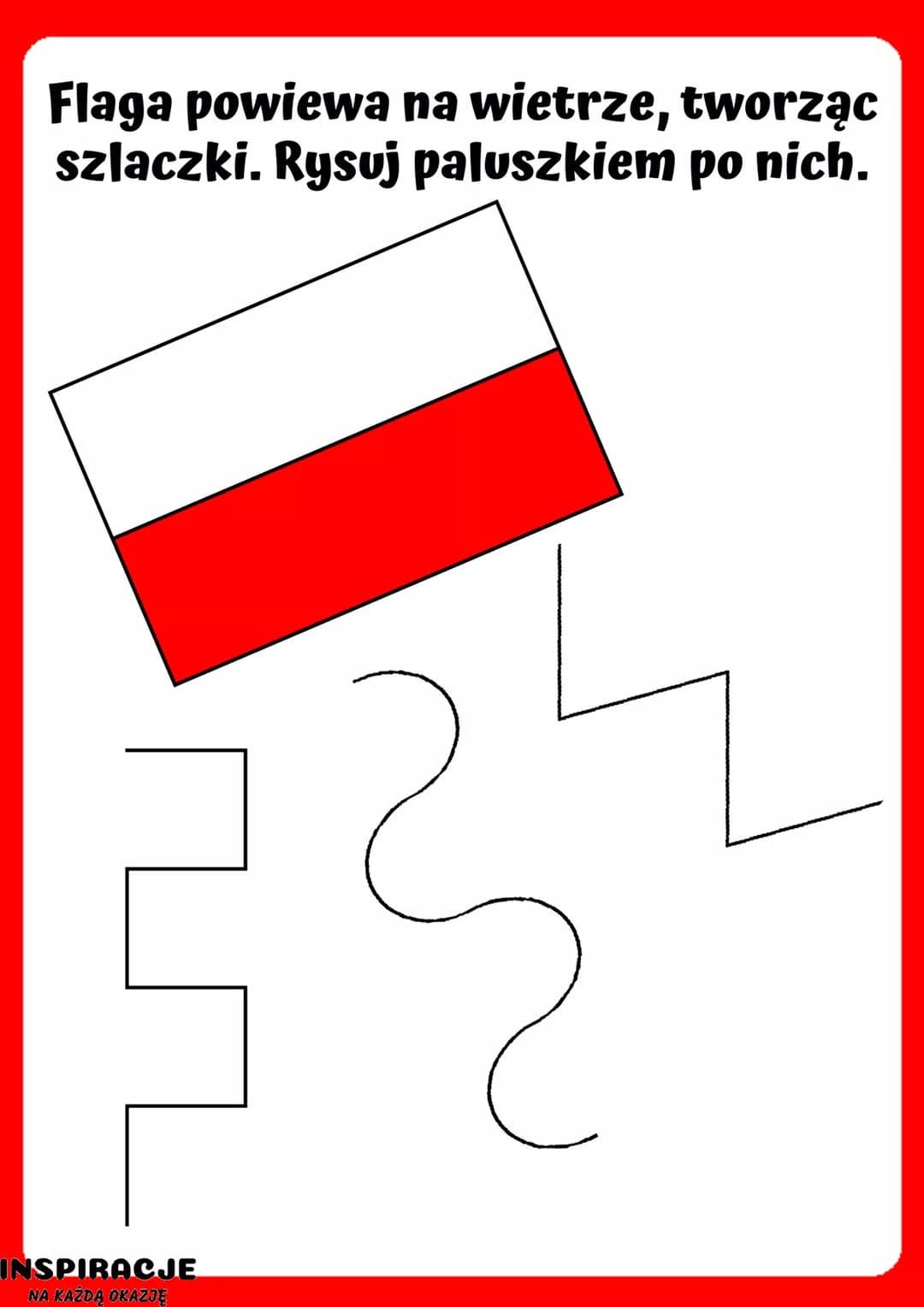 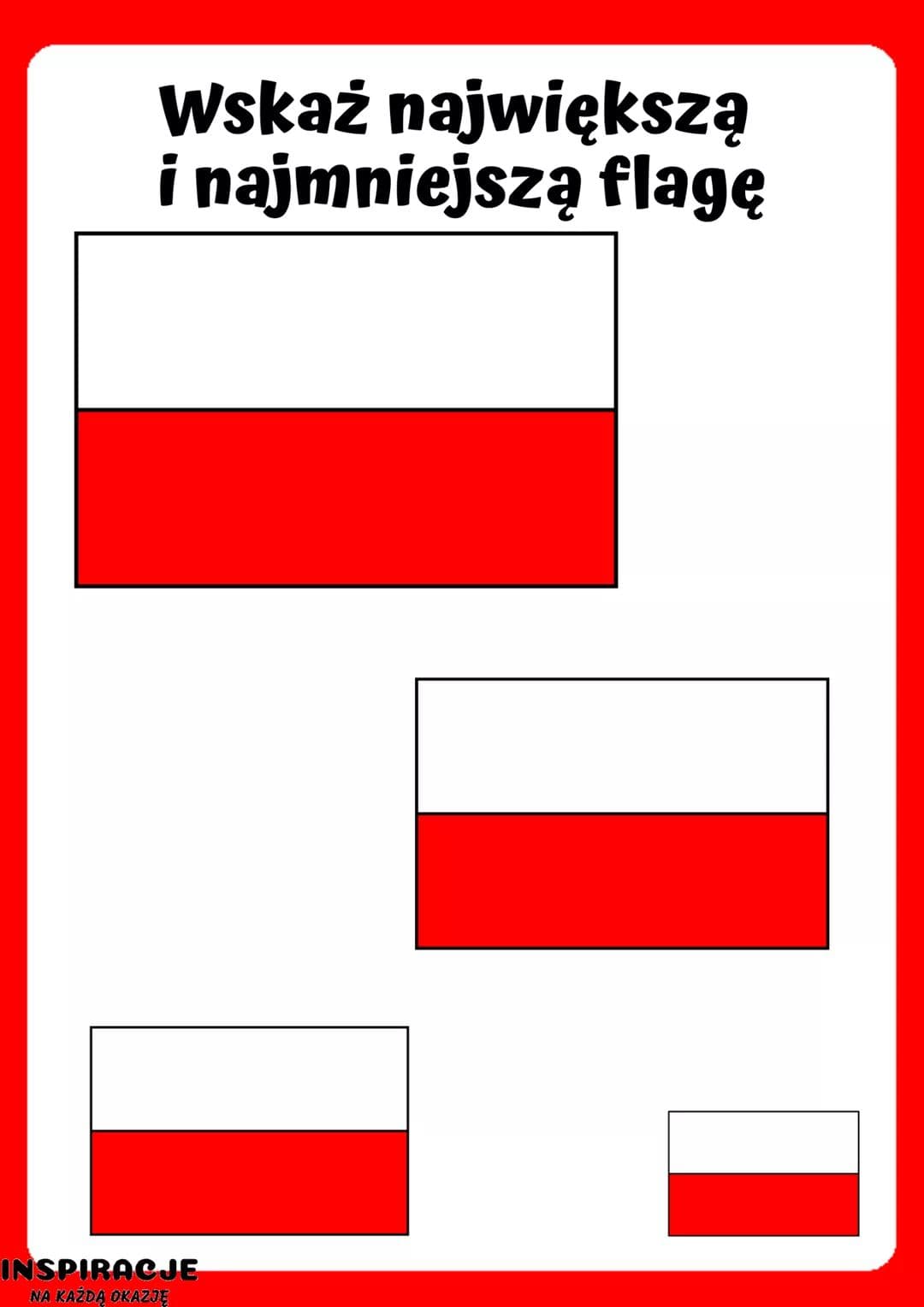 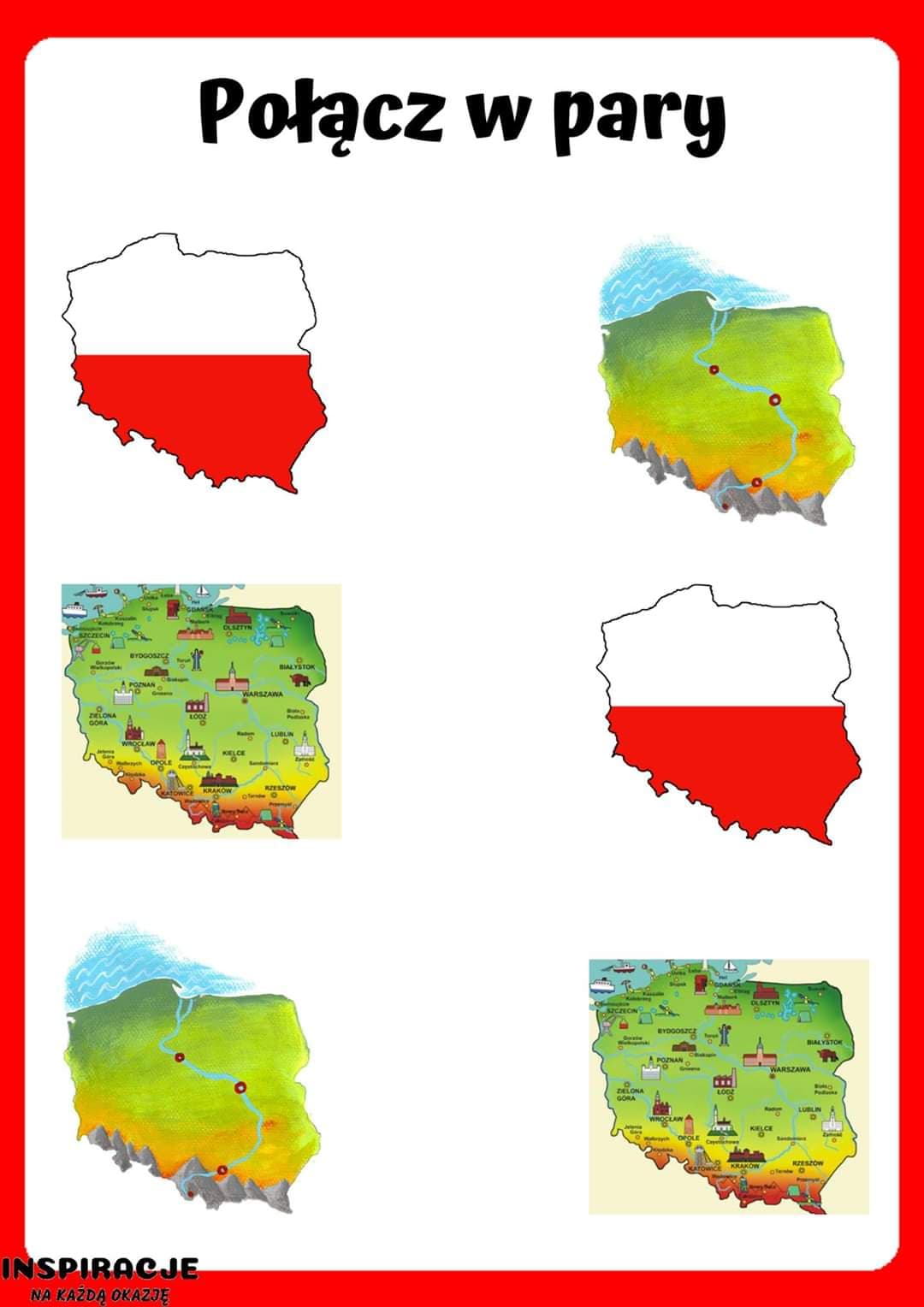 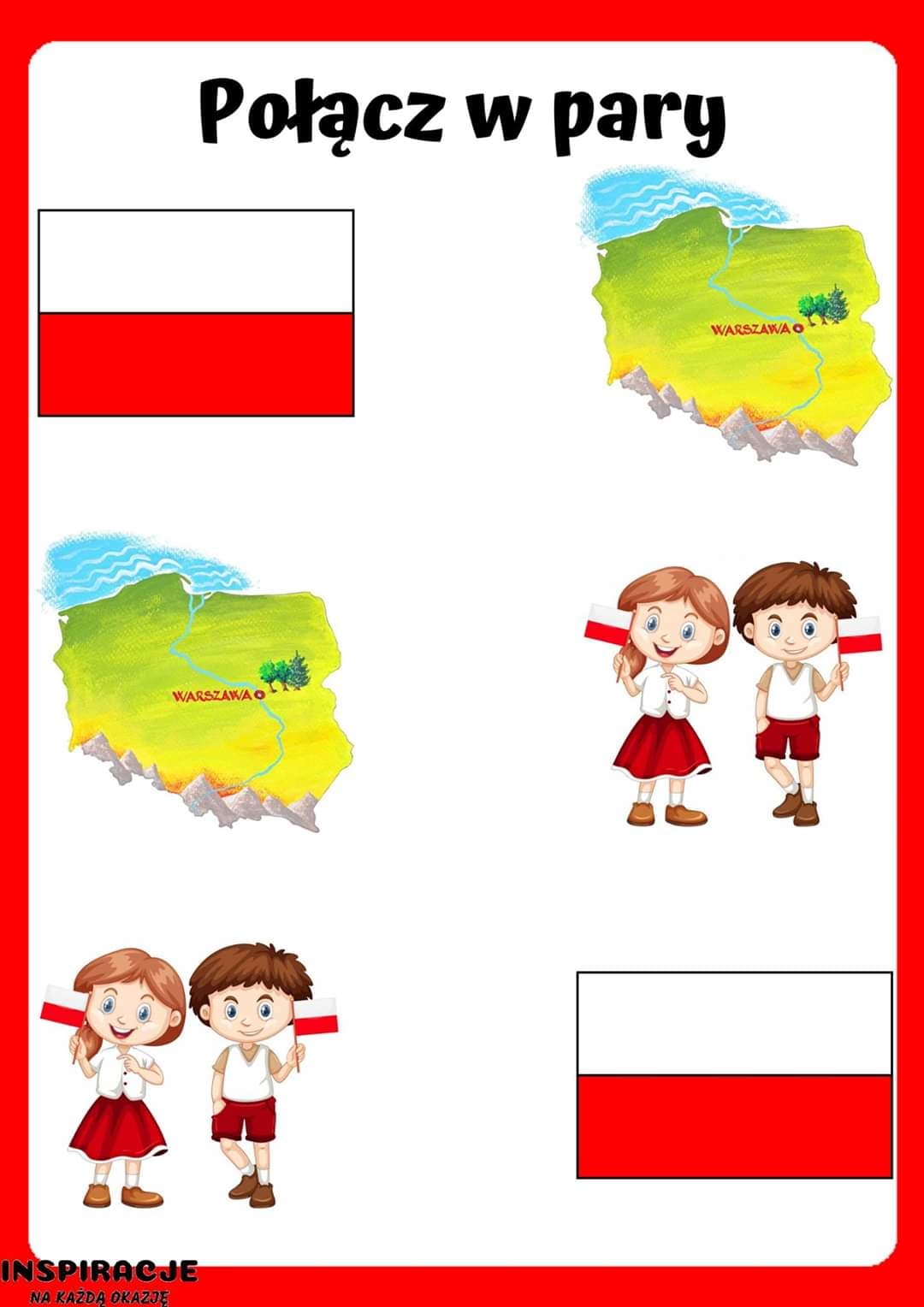 - Wykonaj puzle, kolorowankę lub flagę: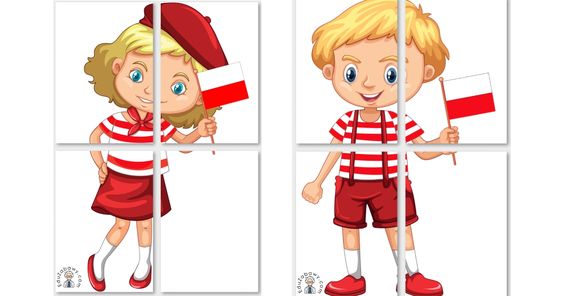 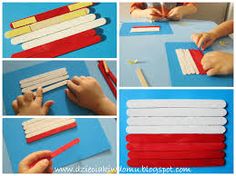 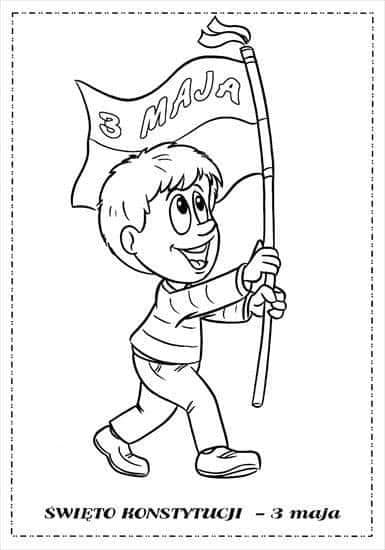 Miłej pracy – DO ZOBACZENIA